　　年　　　月　　　日堺市長あて　私は、子どもたちがのびのび元気よく遊べ、笑顔がはじける公園づくりを応援するため、次のとおり寄附を申し込みます。◆太枠内の「名前（必須）」「住所（必須）」「電話番号（必須）」「メールアドレス（任意）」のご記入をお願いします。◆ご記入いただいた個人情報は、「堺市ふるさと納税」に関わる業務にのみ使用し、他の目的には使用いたしません。１．寄附金の払込方法について　◆銀行振込のみとなりますので、金融機関でお支払いいただける専用の納付書を送付いたします。　◆手数料は不要です。　◆ゆうちょ銀行直営店及び郵便局ではお支払いいただけませんので、ご注意ください。２．寄附金額について（必須）（※ふるさと納税ワンストップ特例制度を申請する場合はチェックをしてください。）　　　＊「特例制度を申請する」にチェックをされた方には、後日、専用の書類を堺市から送付しますので、必ずご返送ください。３．表彰の希望（一定の要件を満たされた個人・団体に、堺市緑化祭において、本市より感謝状を贈呈します。）４. 寄附者氏名、寄附金額等の公表の可否について（必須）（どちらかにチェックをしてください。）5. 寄附の使い道(必須)　 （どちらかにチェックをしてください。）	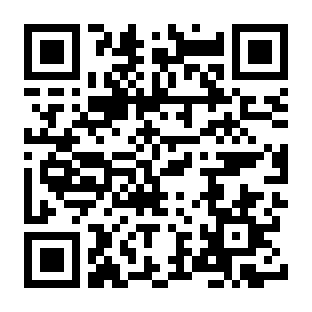 ■申込書の送付先（問合せ先）〒590-0078大阪府堺市堺区南瓦町3番1号　堺市 建設局 公園緑地部 公園監理課TEL: 072-228-7824　FAX: 072-228-1336　E-mail: kokan@city.sakai.lg.jpURL: https://www.city.sakai.lg.jp/kurashi/koen/midori_enjoy/index.htmlお名前【必須】（ふりがな）（ふりがな）ご住所【必須】〒　　　－〒　　　－〒　　　－〒　　　－電話番号【必須】メールアドレス【任意】メールアドレス【任意】円□特例制度を申請する□希望する□希望しない□可□不可